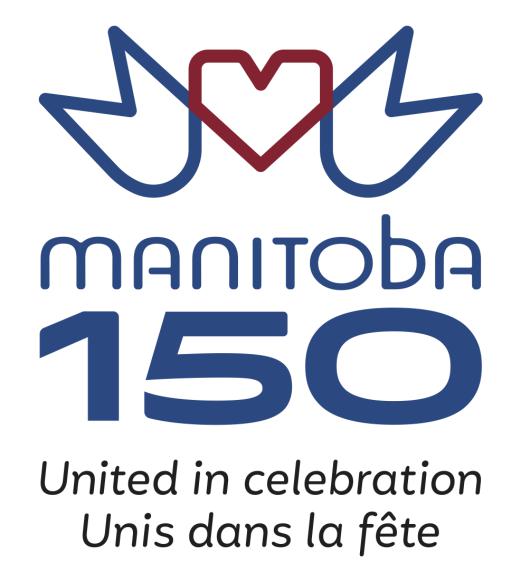 Newsletter | February 2020Vol 103. No. 1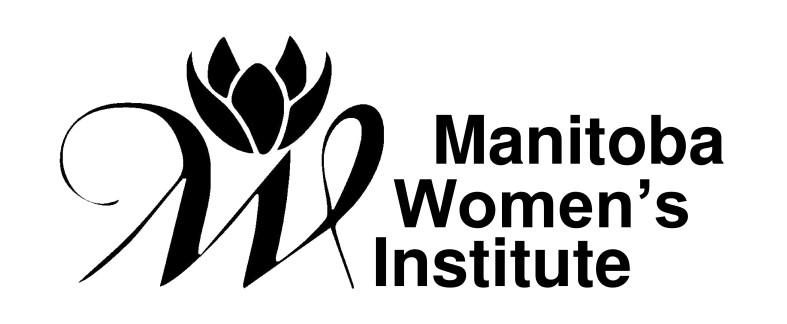 1129 Queens Avenue, Brandon, MB, Canada R7A 1L9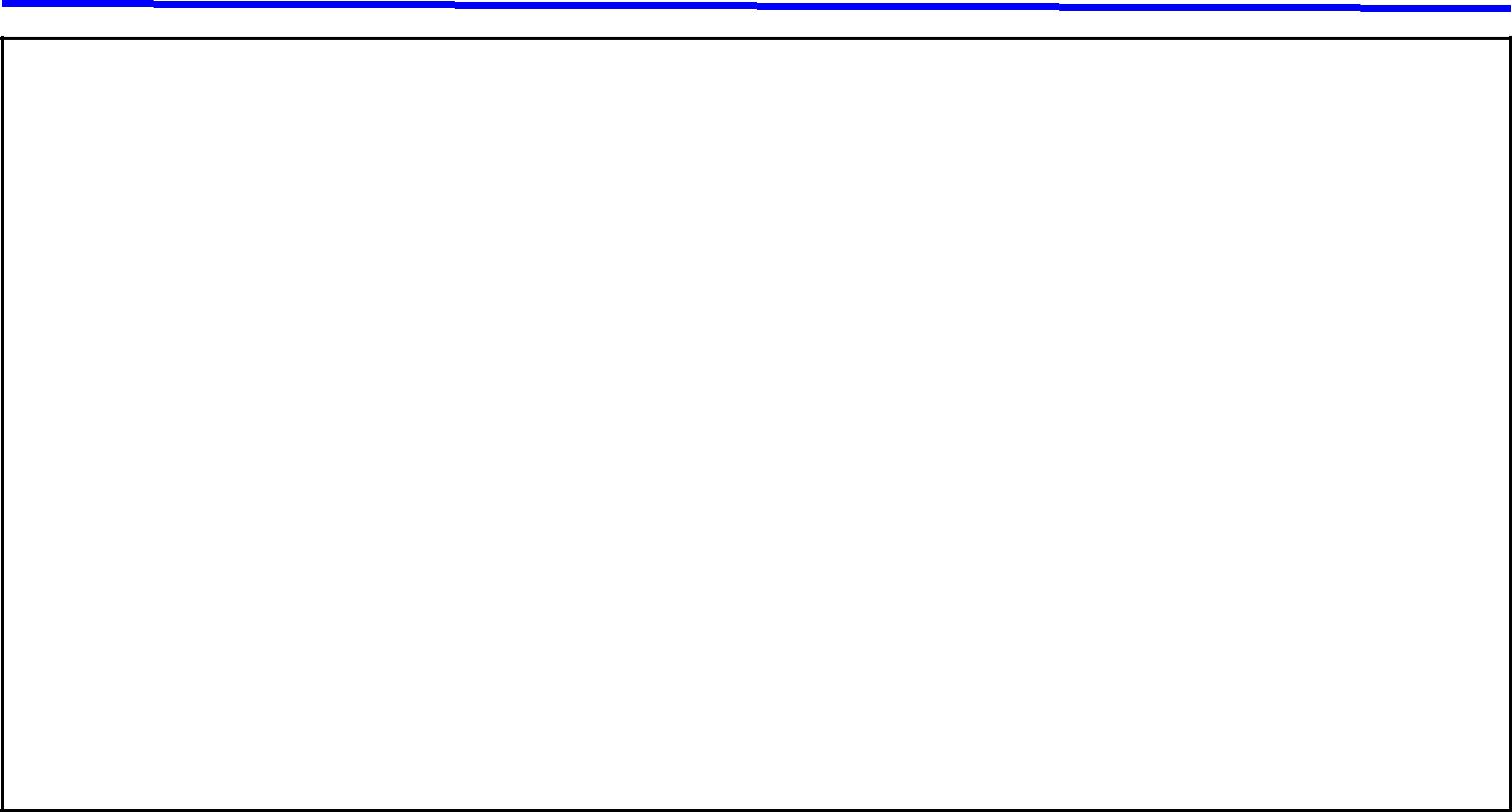 CONVENTION INFORMATIONHOME AND COUNTRY RAFFLEBranches are being asked to bring a Basket /Gift (value $35) for the annual Home and Country Raffle.Please note Receipts for your registration will be included in your registration package. Refund requests will be accepted only with written notification received by the Registrar prior to April 15. RegistrarDebra BarrettStonewall the Rockwood Motor Inn & Motel 204-467-2354, price is approximately $90ORHeadingly either the Best Western- phone 204-594-2200, price approximately $100 per night or Motel 6 -phone 204-896-9000, price approximately $100 per nightAGENDAS, REGISTRATION FORM AND PROXY FORM PAGES 10 & 11MWI’S 2020 “Made In Manitoba” ProjectThis year our “Made in Manitoba” project is being brought back by popular demand. Our focus this year is children and youth, nutrition/health care and poverty.Donations of hygiene products, socks, gently used footwear, gently used backpacks, toques, mitts and gloves are required.The Spence Neighbourhood Association working in the west end of Winnipeg provides a Drop-in Centre for youth, called the West End 24 Hours (WE24) at 430 Langside St. This program was started in memory of Tina Fontaine.One of the services they provide is a hot meal program at midnight, called the Meal Train. Cash donations towards food supplies would be greatly appreciated.For more information visit https://www.spenceneighbourhood.org/ More information to come!MWI  NEWS  February 2020	2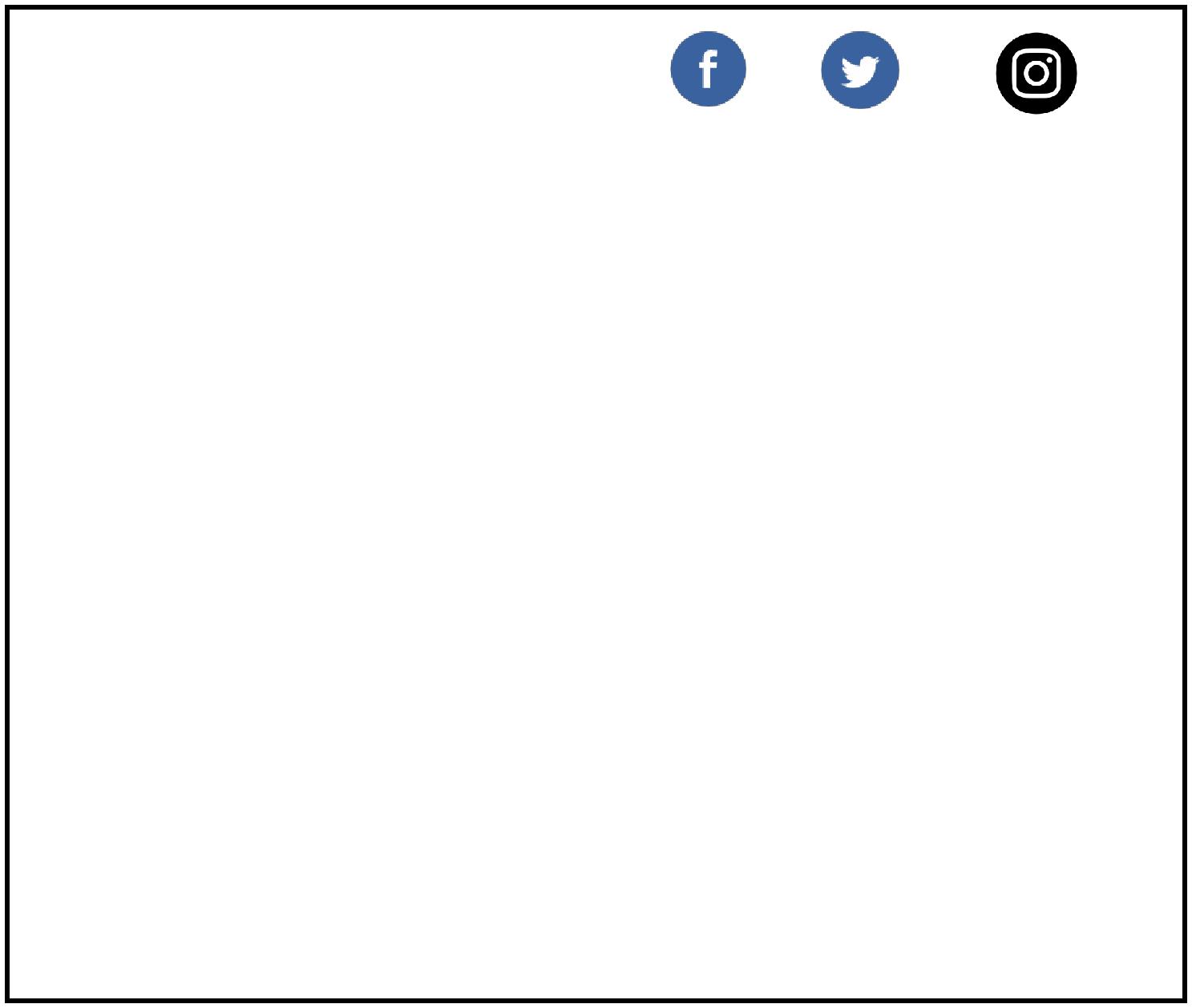 Manitoba Women’s InstituteExecutive Administrator: Angela Pickett1129 Queens Avenue Brandon MB R7A 1L9204-726-7135	Fax 204-726-6260 mbwi@mymts.netProvincial Board 2019-2020President: Denise Joss, Box 1632 Lac du Bonnet R0E 1A0 204-345-5288 awsumden@hotmail.comPresident-Elect: Debra Barrett, Box 1311 Stonewall R0C 2Z0 204-467-5777 debramwi@gmail.comRegional Representatives:Eastern: Janice Harrison, 48 Waterview Drive La Salle R0G 0A2 204-736-2613 janiceharrison@live.comNorthwest: Marilyn Kippen, 31-11 Davidson Avenue Dauphin R7N 0C5 204-638-7241 kippenmarilyn@gmail.comSouthwest: Sheona Smith, Box 2008 Minnedosa R0J 1E0 204-849-2149 sheonasmith3@gmail.comArenda Van Der Deen, Box 156 Rapid City R0K 1W0 204-826-2626 arenda.deen@gmail.comWpg.-Interlake: Gisela Nolting, Box 87 Rosser R0H 1E0 204-467-5922 hnolting@mymts.netDirectors-at-Large:Joan Clement, 302—430 Webb Place Winnipeg R3B 3J7 204-770-9477 deljayfarm@hotmail.com Debbie Melosky, Box 10 Green Ridge R0A 0P0 204-427-2036 wdmelos@xplornet.ca Manitoba Agriculture: Thelma Blahey, Box 2000 Arborg R0C 0A0 204-641-4133thelma.blahey@gov.mb.caWI Canada/FWIC Provincial Representative: Justina Hop, Box 124 Tolstoi R0A 2E0 204-427-2891 blackandwhitecowz@yahoo.comManitoba Gov’t Appointed Member: Heather Cummings, Box 522 Neepawa R0J 1H0 204-476-5395 ghcumm1@gmail.com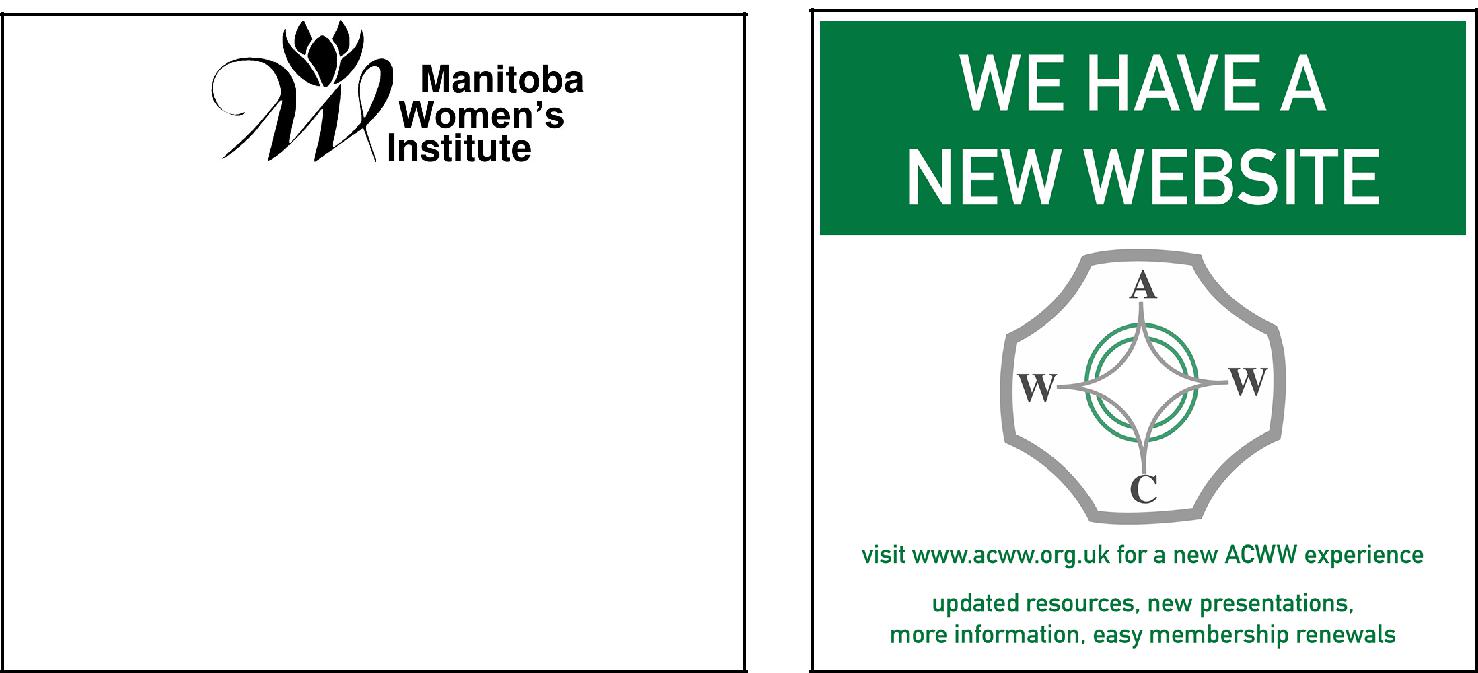 Mission Statement“Manitoba Women’s Institute is an organization that focuses on personal development, family agriculture, rural development and community action… locally and globally.”Vision StatementManitoba Women’s Institute strengthens women, families and communities.MWI  NEWS  February 2020	3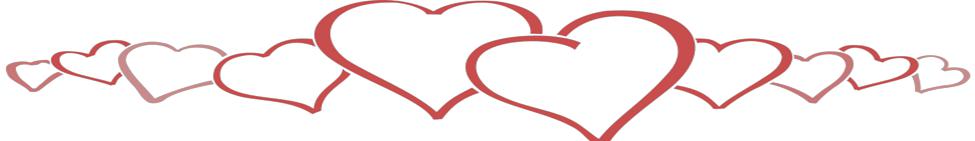 WI Day – February19thA Message From Your MWI President - Denise Joss 2018-2020MWI members have two special days to celebrate in February, Valentine’s Day on February 14th and Women’s Institute Day on February 19th. There will be a brief signing ceremony of the proclamation at the legislature by the Minister Responsible for the Status of Women, the Honourable Catherine Cox on the morning of February 19th.Angela is looking forward to receiving your pictures and any write-ups that can be posted on our web-site, face-book or mentioned in Twitter. Let her know how your institute celebrated these two exciting days so that we can share with all MWI members.I hope that you and your and family had a healthy and happy Christmas season. I have been fighting off the virus that only seems to affect your chest and asthma for 8 long weeks. For me, the worst part has been losing my voice a few times and not being able to sing in the church choir. I’m sure that my husband has appreciated some of the quiet time in the house but he has been phoning to check up on me on the days that he was working away from our home. My words were few but the coughing spells were very loud every evening and throughout every single night.My daughter reminded me that my New Year’s resolution was to take care of myself so I could better help others. I told her that I didn’t make any resolutions. She replied, “I know - so I made that one for you to follow!” If I was to make my own list, I would have “Always remember to be gentle and kind” as Resolution # 1. Our Mary Stewart Collect is our shared reminder before all MWI meetings and events to embrace her words of guidance.I really grieves me to hear that both cyber and verbal bullying is still happening. The hate messages expressed at rallies, marches, graffiti and on-line continue to offend most Canadians as it should. When I watched the 75th Anniversary of the liberation of those in the concentration camps, I felt that so many people alive today do not understand the consequences of prejudice and fear-mongering.When you hear and see things occurring that are mean and wrong, please speak-up. You don’t have to say more than “What you just said was wrong and very hurtful.” Remember the days when every-one let your mother know what you did wrong before you even got home from school? My husband gets embarrassed when I see children misbehaving in public and I say, “Stop that now, it’s wrong and you know it”. We need to swing back a little in time to be part of the belief that: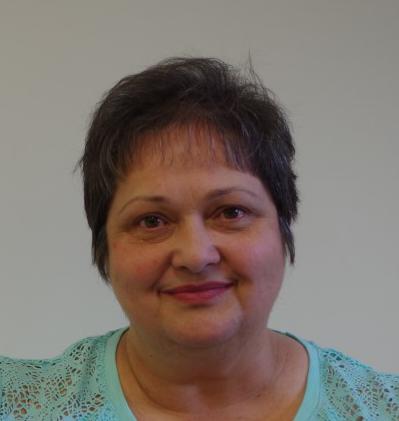 “It takes a village to raise a child.”  Together, we are the Village.“In spite of everything, I still believe people are really good at heart.“ Anne Frank“All that is necessary for evil to triumph is for good men to do nothing.” Edmund Burke, 1792 British StatesmanMWI  NEWS  February 2020	4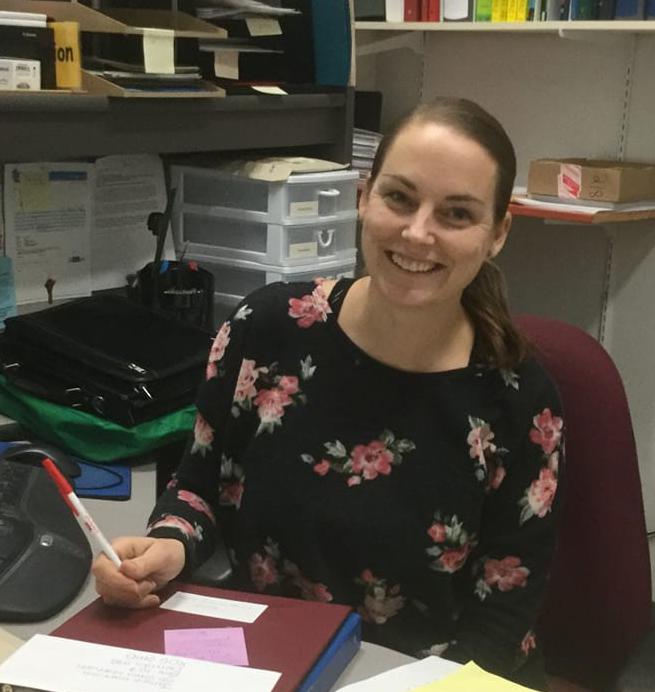 Happy New Year to all of our members!2019 couldn’t have gone any faster and I can say the same for the Christmas holidays. Now we are in the deep freeze of winter, but already I am looking forward to the spring.Speaking of spring, soon I will begin work on the Annual Report for the AGM. I will be asking secretaries to send me (by letter or email) a brief one or two paragraphs of WI highlights for your local institute. I thank you all for your timely manner in submitting your year-end reports.Many updates have been made to the Webpage, and our social media has been a buzz with many WI’s from the UK liking our page and communicating with us through Facebook. It is amazing how small social media can make our world, and bring us closer together. I would love more pictures from your events to post, and add to our digital photo frame.I have many projects on the go for the Marketing Committee, see our webpage for MWI in Motion, where we will feature local events and maybe even brag a little. Feel free to send me any news worthy happenings from your part of the province!Until next time,Angela Pickett, Executive Administrator.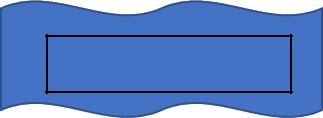 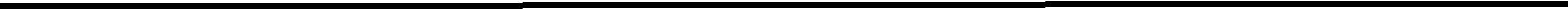 NewsletterMAIL or E-MAIL??We have had some MWI members tell us they wish to receive their newsletters by email only instead of mailed. The reasons the members said they preferred emailed only copies are:1-the emailed version is in colour and more attractive to read,2-there are no delays due to postal issues,3-mailed copies are expensive to send out while email is free,4-emailed copies can be received even when away from home on holidays,5-mailed copies are made of paper and need to be recycled while emailed copies you just delete,6-members wanting a copy of specific information in the newsletter can simply print off the page they want to keep.Those who wish to receive their newsletters by email only please let us know by emailing us at MWI.talks@gmail.com Please include your name and the email address you would like us to use.MWI  NEWS  February 2020	5Manitoba Agriculture Industry Leadership Section is hosting a Learn and Lead Seminar – Human Resources and the Board on March 4 in Brandon. The daylong event will help participants identify human resource factors that affect agriculture organizations.Protect yourself and your organizationManitoba Agriculture and Resource Development is hosting a seminar to help participants identify human resource factors in an agriculture organization.Topics and speakers include:Ag Action Manitoba Program HighlightsCathey Day, Manitoba Agriculture and Resource DevelopmentOrganization StructureLeanne Sprung, Manitoba Agriculture and Resource Development- Defining lines of communications. Speaking for the board.Laws in Human Resource ManagementJanice Goldsborough, The HR Basics- Overview of legislation that affects human resourcesHiring and Recruiting the Skills You NeedJanice Goldsborough, The HR BasicsYour Role in the PartnershipJoanne Baker, Manitoba Agriculture and Resource Development- Engaging for a stronger organizationResolving Conflict	Sue Hemphill, Healthy Hive ConsultingDifficult conversations; tools to build leadership and consensusPreparing New Employees for Their Position	Leanne Tibbatts, Manitoba Agriculture & Resource DevelopmentOrientation tools, processes and human resource policiesModerated Discussion: Answering to a Board	Manitoba Ag Days General Manager and board membersModerator – Leanne Sprung, Manitoba Agriculture andResource DevelopmentRegister by February 26, 2020Facility is accessible. There is a registration fee of $50 per person, which includes lunch and nutrition breaks. Bring your cheque made payable to the Minister of Finance to the workshop. Reserve your spot today by emailing leadership@gov.mb.ca or by calling Manitoba Agriculture and Resource Development at 204-761-2702.Submitted by Thelma BlaheyI have been running a WI pen pal exchange for 2 years now. I have had a few ladies from Canada ap-ply as they have English links. However, the demand is increasing for British ladies to have an overseas pen pal. We do have a FB page 'UWI pen pal exchange' which has application access on it or la-dies can email me direct. If you think your members would be interested I could tell you a bit moreabout it.Thank you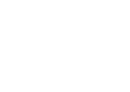 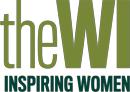 Valerie Hughes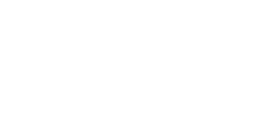 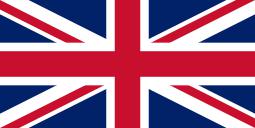 President of Sutton WINorfolkEnglandvalerie.hughes08@gmail.com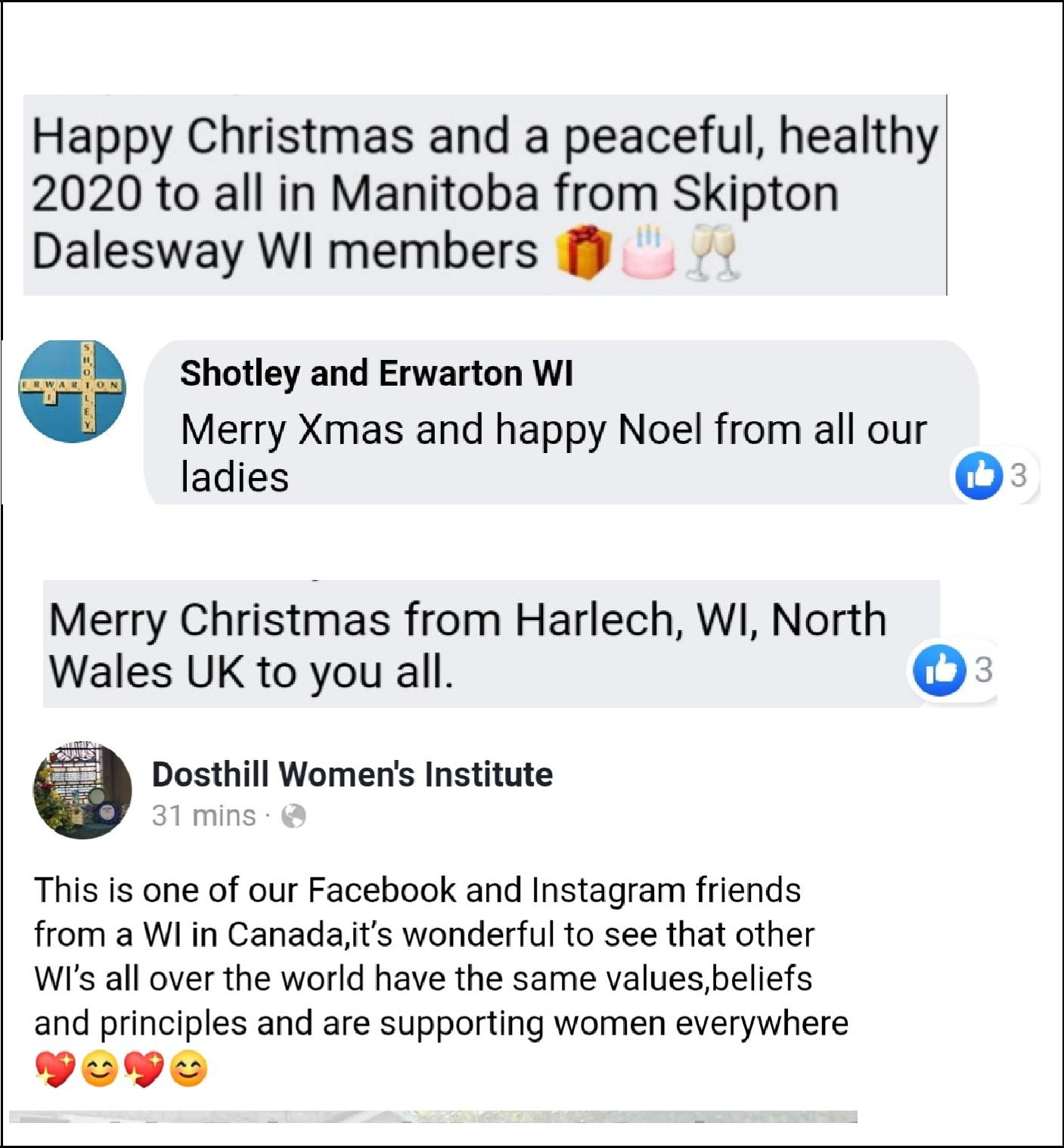 It has been amazing to connect with WI's all around the globe! Check out these greetings from WI's in the United Kingdom!Note from Ann—love the creative use of Scrabble Tiles in their Photo Circle on their page.Dosthill’s responseafter viewing ourMWI short video onFacebook.MWI  NEWS  February 2020	7Resolution re: Cell phone coverage in rural Manitoba submitted by Fisher Branch Women’s InstituteBe it resolved that Manitoba Women’s Institute, in solidarity with the Fisher River, Peguis and Jackhead First Nations and the Rural Municipalities of Fisher and Armstrong, recommend the Government of Manitoba and the Canadian Radio-television and Telecommunications Commission (CRTC) require that all telecommunication companies operating in Manitoba provide full cell service and coverage in all rural areasBackgroundA great many of Manitoba’s rural areas have little or no cell phone service. For example, in the Interlake region Manitoba Highway 17, a major highway, has zero (0) cell coverage for 47 miles and another area of twenty (20) miles with poor sporadic service. This stretch of highway services a total population in excess of 10,000 people, consisting of the three First Nations communities, seven rural communities and five farming areas. Cell phones in numerous rural areas throughout the province do not work even with cell phone booster assistance. STARS personnel expressed shock when informed that in many rural areas cell coverage is non-existent or sporadic, therefore rendering cell phones virtually useless.According to the Canadian Radio-television and Telecommunications Commission website, the “CRTC is committed to ensuring that Canadians have access to a world class communications system.” Despite this statement current cell phone coverage is not equitable for all Manitobans and Canadians. In 2017 a BellMTS spokesman stated,” BellMTS has begun our five year, one-billion-dollar investment plan to bring customers across the province faster networks and improved communications services in urban, rural, and remote areas alike. We understand the importance of broad availability and reliability of communications services and note that BellMTS wireless coverage already reaches 97 percent of Manitoba’s populations.” The spokesman further stated, “as is the case for all cellular providers, the costs associated with network expansion in some rural areas are significant and cannot be supported by BellMTS alone. If we can’t make a business case for investment in certain areas, then the solution requires partners.” (Western Producer September 7, 2017) Funding partners tend to be government, communities or other organizations. The one constant is the CRTC, in conjunction with the Manitoba Government, need to assist in ensuring a viable solution is found.Resolution re: Cell phone inequitable service previously submitted by Fork River WI in 2018Resolution re: Safe Haven: submitted by Springfield InstituteBe it resolved that Manitoba Women’s Institute (MWI) urges the Government of Manitoba to facilitate an accessible, temporary “Safe Haven” in each Manitoba municipality, through financial support for the training of volunteer teams and the transportation and operating costs for these volunteers to bring rural Manitobans to existing crisis intervention services.Background:This resolution has evolved to fill a current need for temporary “Safe Havens” in their communities and the transportation gaps needed to access crisis care. This committee has researched this concern with Crisis centres in Steinbach, Selkirk and Winnipeg, RCMP detachments in Oakbank & Lac du Bonnet, Social Workers in Beausejour & Lac du Bonnet and two Regional Health Authorities.There is a pressing need in the North-East region of Manitoba, which poses a geographic challenge in terms of territorial size, distance from established crisis and treatment centres and lack of public transportation for families who do not have a vehicle or license to drive. It is our belief that this same need exists in remote areas throughout the Province, a need exacerbated by the closing of all bus lines and the lack of private taxi services. RCMP contacts have confirmed that this situation becomes more pronounced as the distance from Winnipeg increases.CFS workers expressed a wish for support by having trained volunteers to transport their clients from more remote areas where time and distance prevent Social Workers from being a more effective presence. Often, their clients cannot attend their meetings and access the professional services that they need. This lack of access perpetuatesproblems and impedes solutions.	Continued on page 8MWI  NEWS  February 2020	8Continued from Page 7The Crisis Centres indicated their need/desire/mandate is to give priority to clients in their own catchment areas and they confirm our community’s comments that they have been declined services or advised to seek help elsewhere as no space is available at this time. The frequency of declined services given by the Crisis Centres is 2-4 times monthly. These figures are confirmed by Social Workers in Lac du Bonnet.Most communities have a building that is heated and accessible that could be equipped to provide temporary shelter to a family in crisis. Local governments should be consulted and involved in making plans to identify the operational needs. We believe that these temporary shelters could be supervised and run by “crisis–trained” volunteers. Their services would be activated by the RCMP, Women’s Shelter Staff or Crisis Line Staff by an on-call rotation as the need presents itself.The Manitoba Women’s Institute feels there is a pressing need to assist with filling in the current gaps in accessing shelter and service for Rural Manitoba Families in need of Crisis Intervention Services. We respectfully ask the Government of Manitoba to address this situation.This resolution comes from the 29th ACWW Triennial Convention held in 2019We are asking that it come to the AGM for support purposes:POLLINATOR PROTECTIONBe it resolved that ACWW societies and members urge their governments and research institutes to contin-ue to identify and reduce specific drivers of insect pollinator decline, develop agricultural pollinator-friendly practices, and promote greater public awareness of the role of insect pollination in global food production. Mover: Country Women’s Council, USASeconder: 2nd Florida Association for Home and Community Education, USASupporting statementPollination is the process of transferring pollen from the male to the female reproductive organs in plants to set seed and produce offspring. As the primary agent for pollination, insect pollinators, both wild and man-aged, are responsible for producing 35% of the food products that humans consume on any given day. In a world of changing environmental conditions, ever-increasing herbicide and pesticide usage, and continuing reduction of natural habitats, these pollinators are experiencing significant population declines. When na-ture’s pollinators go unprotected and uncared for, the world’s food supply is deeply impacted. Source: Con-vention for Biological Diversity; Organisation for Economic Co-operation and Development; Food and Agri-culture Organization of the United Nations; United States Department of Agriculture Farm Services Agency Research tells us there are at least seven diseases and environmental factors which are contributing to the decline of the domestic bee population, Other pollinators such as wild bees, flies, etc. cannot be measured aseasily. There is the possibility of some pollinators and the plants they are pollinating disappearing. (Barret and Kohn – 1991). The value of the bee population in Canada could be $1 – 2 billion or more per year. For our farming lifestyle in Manitoba, we know that crops that could be affected here include alfalfa, canola and others that are not wind pollinated.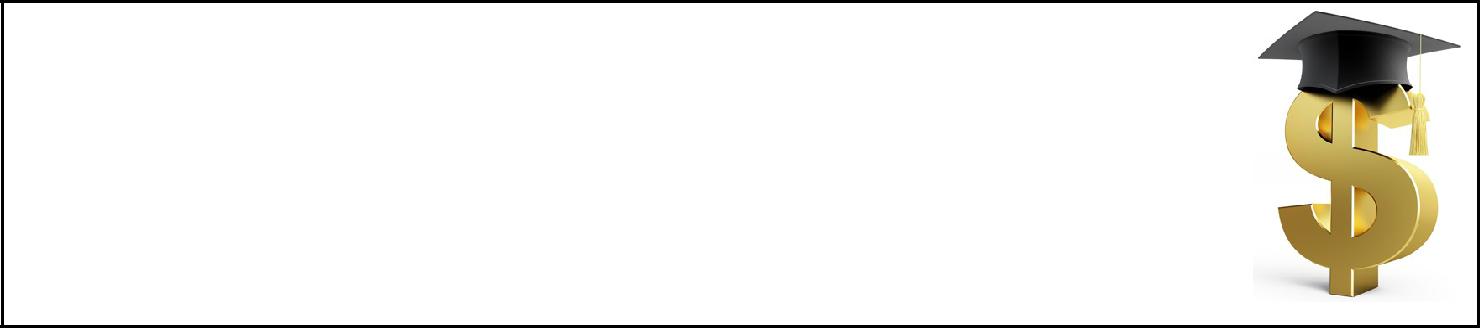 SCHOLARSHIPSMWI invites graduating students to apply for one of TWO one thousand dollar scholarships available again this spring. Application is via an on-line form available on the Red River Ex-hibition web sitehttp://www.redriverex.com/scholarships/. Applications must be submitted by midnightFriday May 8th, 2020.MWI  NEWS  February 2020	9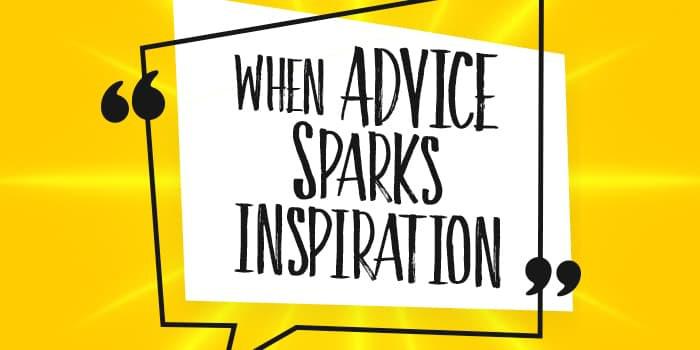 Rekindle the Spark of MWIDo you remember when you joined MWI, the excitement you felt being part of something big,something new, something unfamiliar?Do you recall the first few events that you attended, and how it felt to laugh, to share, and to helpothers?In a growing reality of a busier society, it is known that membership will continue to decline if we donot bring new faces to our organization.It is time to rekindle the spark of MWI by reminding potential new members what it is that YOU love about our organization and what is has brought to you and your community! So don’t be shy, brag a little, show some photos, encourage them to view our updated web page or social media accounts.The spark of MWI is still burning strong, and let’s keep that going for many more years to come!Rekindle: to make someone have a feeling that they had in the past.NOMINATING COMMITTEEWant a challenge? Want to contribute to an important organization? Have leadership skills that you are looking to dust off and respond to a challenge? Why don’t you consider putting your name forward to be President Elect of Manitoba Women's Institute?Do you know of someone who has the skills and abilities to provide leadership? Do you know of one of our members that has ideas to move MWI forward? Why not talk to them and nominate them for the role of President Elect. The successful candidate would serve for two years on the Board and then serves two years as President and one year as Past President, so we are asking a big commitment of the individual.However, they say behind every great organization there is a great woman with gifts to challenge its membership and to give direction to the organization moving forward into the future. Please give it your consideration. Talk to one of the Committee Ann Mandziuk, Denise Joss or Joan Clement if you require more information. MWI needs you!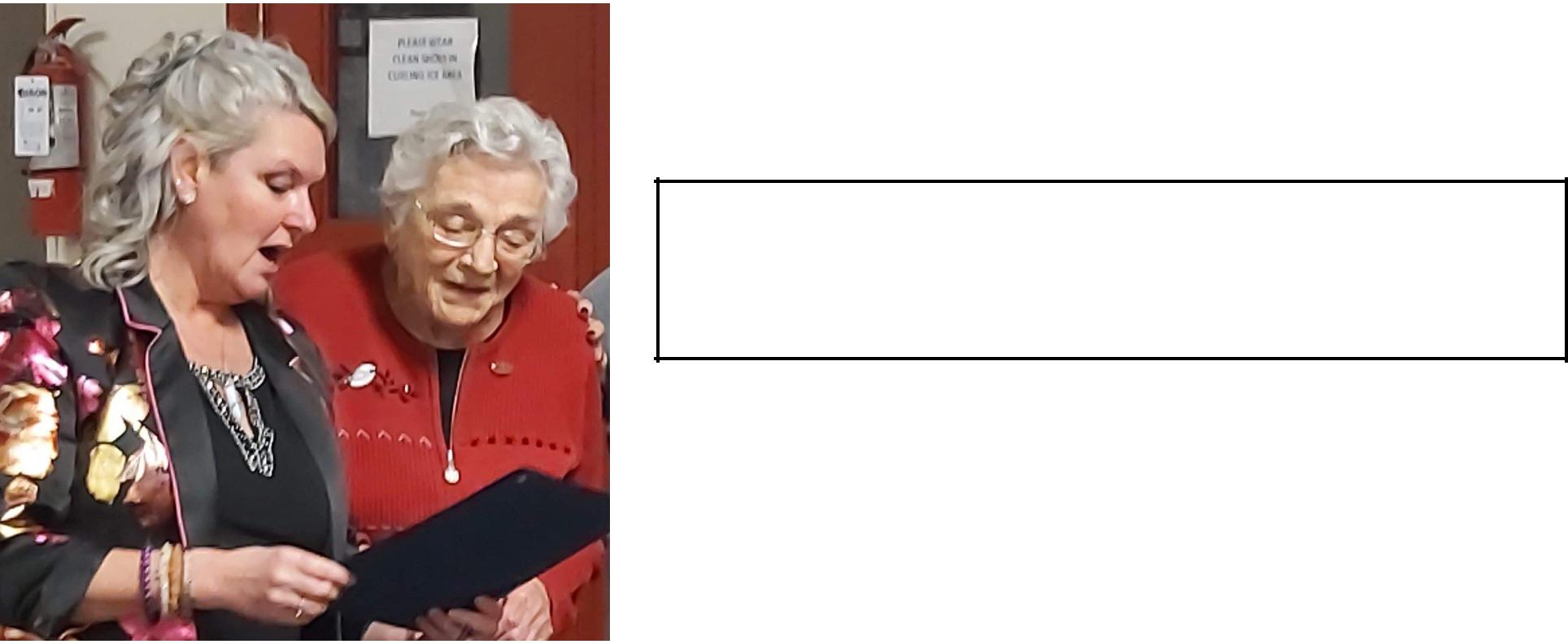 Mary Kubas, Fisher Branch WI receiving her certificate for 60 years of membership and dedicated volunteering to her community.MWI  NEWS  February 2020	10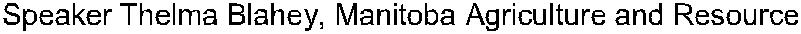 MWI PROVINCIAL ANNUAL GENERAL MEETINGSaturday April 25, 20208:30-9:30	Registration and Verification of Voting Cards9:30	Welcome and Announcements: Denise JossO Canada12:00-1:00 LUNCHChair: Denise JossChair: Debra BarrettMary Stewart CollectSpeaker: Ted Meyseton, The SingingPresident’s RemarksGardnerIntroduction of BoardSpeaker: Spence NeighbourhoodParliamentary ProcedureAssoc.Adoption of AgendaElection if neededRoll Call & Attendance ReportElection ReportVoting StrengthMB Agriculture Report—ThelmaNominations—1st callBlaheyApproval of Minutes -2019 AGMInstallation of the 2019/20 BoardMWI Annual AGM Report-2018-2019New BusinessAnnual Financial Report 2018-2019BREAKNominations—2nd CallQuestion Box/Open MicBREAK2021 AGM PlanApproval of BYLAW 2020Closing Remarks and AdjournmentPresentation of Resolutions—Janice HarrisonGod Save the QueenNominations—3rd CallPhoto of the new MWI BoardNominating Committee Report4:00 -4:30 Meeting of the new MWIIntroduction of Nominees and BiosBoardMWI  NEWS  February 2020	11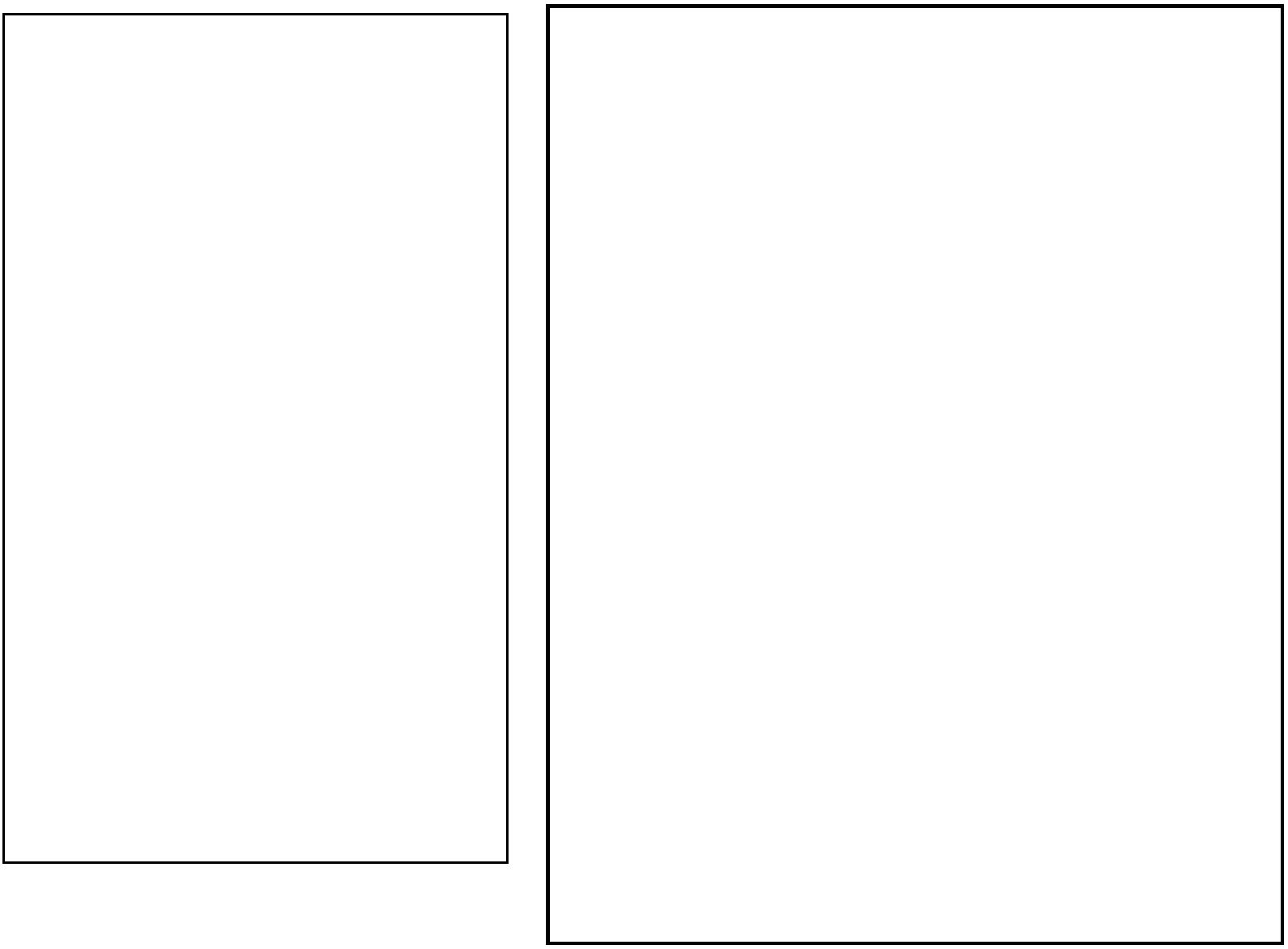 Voting Procedures for the 2020 AnnualGeneral MeetingThe Annual General Meeting (AGM) of Manitoba Women’s Institute will be held Saturday April 25, 2020 in Grosse Isle. Voting for resolutions, elections, annual reports and other motions will be completed at that time.Individuals who hold memberships for the current year are eligible to vote. In order to be eligible to vote at the AGM, membership fees must be paid by March 15 of the current year.To vote by proxy, members need to complete the proxy form and assign it to another member who is attending the AGM. Both sections of the proxy need to be filled out. A member may carry a maximum of 10 proxies.Verification of attending members and proxy votes will be carried out between 8:30 and 9:30 April 25, 2020Proxies are not eligible to vote on amendments or amended resolutions.PROXY VOTEI, ____________________________, the undersigned, am a cur-rent member of Manitoba Women’s Institute and have eligibility to vote. I assign my voting privileges to be carried by the person named on my In Person Proxy Vote.Dated at ___________________________ ,Townthis ________ day of __________________, 2020Month________________________________________________________________________Member's signatureIN PERSON PROXY VOTEI appoint _____________________________________________Print full name of proxy carrierTo carry my vote by proxy.The individual appointed:Is currently a member of Manitoba Women’s Institute;Will be attending the AGM;Has been given this completed form to present for verifica-tion;Is able to carry a maximum of ten proxy votes.Verification of eligibility will be confirmed in advance of the AGM call to order, based on MWI membership records for the current year.REGISTRATION FORMPlease make cheques payable to MWI 2020 AGM & Convention. Registration deadline April 15, 2020.NAME ____________________________________ Address ______________________________________Town _____________________________________ Postal code____________________Telephone _________________________ e-mail address _________________________________________Special needs/dietary restrictions/allergies _______________________________________________________Please check your choices:Full convention (Friday & Saturday)………..($50) ______________Friday activities plus evening banquet…….($30) ______________Friday….Banquet only……………………………..($20)______________Saturday business meeting……………………..($25) ______________Registration forms and cheques mailed to:Debra BarrettBox 1311Stonewall MB R0C 2Z0E-transfer payments to mwi.financial@gmail.comNote prices DO NOT includebreakfasts or Friday lunch—these are on your own. To booka room please call in Stonewallthe Rockwood Motor Inn &Motel 204-467-2354 or inHeadingly either the Best Western—phone 204-594-2200 or Motel 6—phone 204-896-9000Coming Events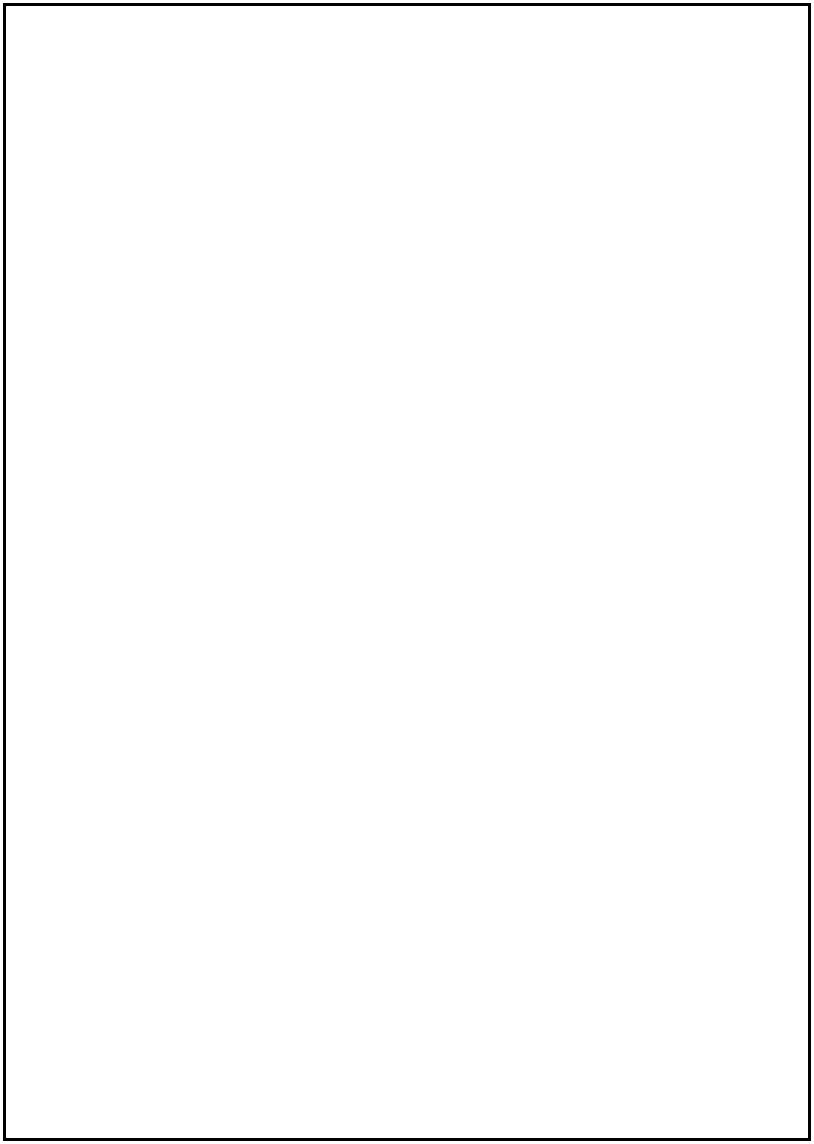 FEBRUARY 202011—Canada’s Agriculture Day15—Deadline for Erland Lee Award forms19—Manitoba Women’s Institute Day27—Adelaide Hunter Hoodless 163rd birthdayMARCH 2020Canadian Agriculture Literacy Month 8—International Women’s Day11—MWI Board Meeting (teleconference)21—International Day for the Elimination of Racial DiscriminationAPRIL 20201—Newsletter deadline4—SWA AGM Seniors for Seniors 311 Park Ave. E.Brandon registration 12:30  meeting 1:15 p.m.8—MWI Board Meeting (teleconference)24-25—MWI AGM, Grosse Isle HallMAY 202027-28—MWI Board Meeting (in person)JUNE 20201—Newsletter deadline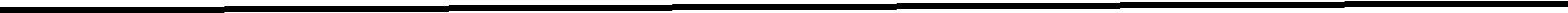 Manitoba Women’s Institute1129 Queens AvenueBrandon MB R7A 1L9MWI  NEWS  February 2020	12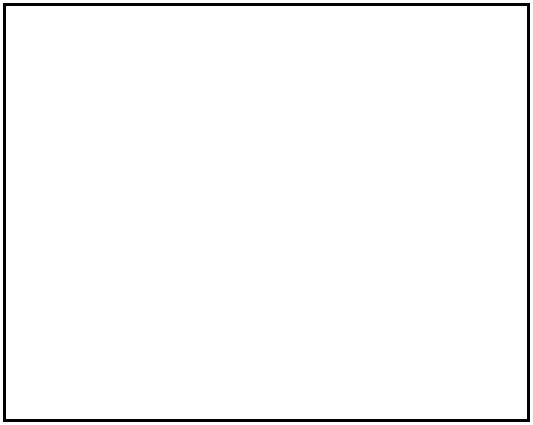 The Institute News is published sixtimes per year.Out-of-province subscription: $40.00In-province: no subscriptionISBN 1188-0961Next issue: February 2020Published byManitoba Women’s Institute.To comment or to make a submission, please send an e-mail to:mbwi@mymts.net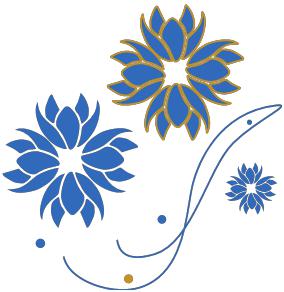 Note prices DO NOT include breakfasts or Friday lunch—these are on your own.Box 1311Box 1311ACCOMMODATIONSStonewall MB R0C 2Z0ACCOMMODATIONSMWI.AGM19@gmail.comTo book a room please callMWI.AGM19@gmail.comTo book a room please callBroken pencils are pointless.When you get a bladder infection, urinetrouble.DateLocationTimeWednesday,Riverbank Discovery CentreRegistration is 8:45 a.m.March 4, 2020#1-545 Conservation Drive, Brandon, MB9 a.m. to 4 p.m.Social Media ResponsesMWI  NEWS  February 2020   6Social Media ResponsesMWI PROVINCIAL CONVENTION APRIL 24 & 25, 2020MWI PROVINCIAL CONVENTION APRIL 24 & 25, 2020MWI PROVINCIAL CONVENTION APRIL 24 & 25, 2020MWI PROVINCIAL CONVENTION APRIL 24 & 25, 2020Grosse Isle Community HallGrosse Isle, ManitobaFriday April 24, 2020Friday April 24, 2020Friday April 24, 2020Friday April 24, 2020Friday April 24, 20201:00Registration desk opensRegistration desk opensRegistration desk opensRegistration desk opens1:30Coffee and muffins availableCoffee and muffins availableCoffee and muffins availableCoffee and muffins available2:00Chairperson: Denise JossChairperson: Denise JossChairperson: Denise JossChairperson: Denise JossWelcomeWelcomeWelcomeWelcomeSpeaker Robin Young, Food Development CentreSpeaker Robin Young, Food Development CentreSpeaker Robin Young, Food Development CentreSpeaker Robin Young, Food Development CentreTopic: Plant Protein StrategyTopic: Plant Protein StrategyTopic: Plant Protein StrategyTopic: Plant Protein Strategy2:50Speaker TBA, Manitoba Habitat Heritage CorporationSpeaker TBA, Manitoba Habitat Heritage CorporationSpeaker TBA, Manitoba Habitat Heritage CorporationSpeaker TBA, Manitoba Habitat Heritage CorporationTopic: Mixing Conservation with Agriculture in ManitobaTopic: Mixing Conservation with Agriculture in ManitobaTopic: Mixing Conservation with Agriculture in ManitobaTopic: Mixing Conservation with Agriculture in ManitobaDevelopmentDevelopmentDevelopmentDevelopmentTopic: Manitoba 150Topic: Manitoba 150Topic: Manitoba 150Topic: Manitoba 1504:30Wine & CheeseWine & CheeseWine & CheeseWine & Cheese5:30BanquetBanquetBanquetBanquetGreetings—introduction of special guestsGreetings—introduction of special guestsGreetings—introduction of special guestsGreetings—introduction of special guestsGraceGraceGraceGraceGuest speaker: Fiona Jochum, Blue Diamond Farms Ltd.Guest speaker: Fiona Jochum, Blue Diamond Farms Ltd.Guest speaker: Fiona Jochum, Blue Diamond Farms Ltd.Guest speaker: Fiona Jochum, Blue Diamond Farms Ltd.Topic: A Millennial’s Journey: A Journey Around the WorldTopic: A Millennial’s Journey: A Journey Around the WorldTopic: A Millennial’s Journey: A Journey Around the WorldTopic: A Millennial’s Journey: A Journey Around the Worldand Back to the Farmand Back to the Farmand Back to the Farmand Back to the Farm8:15EntertainmentEntertainmentEntertainmentEntertainment